Month of the Flower MoonContradance DENMARK ARTS CENTER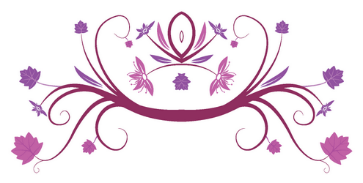 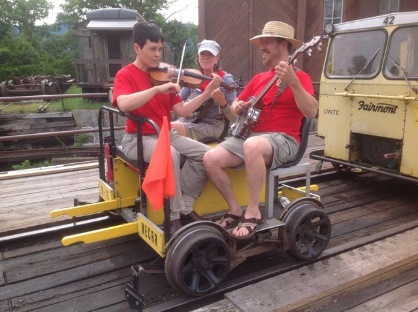 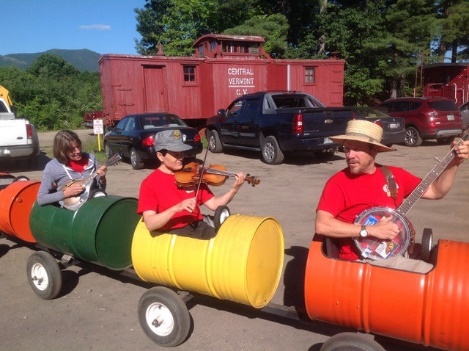 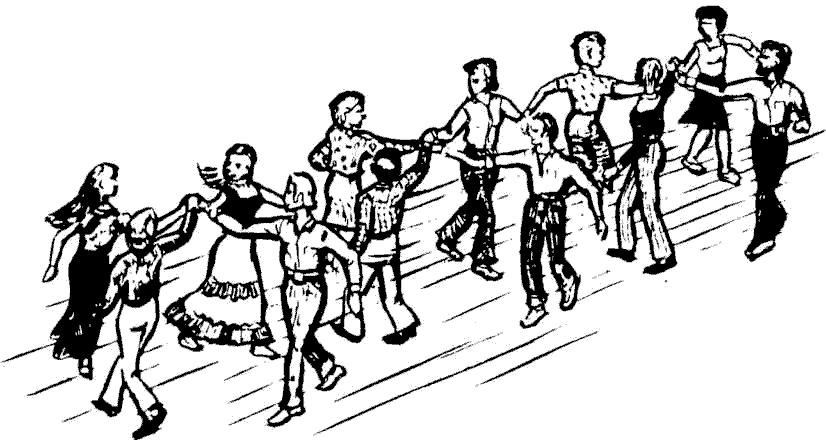 A family-friendly Contradance with Birds on a Wire and caller Eric Rollnick. Teaching session begins the evening for the first half hour. Join Jenny & Greg Huang-Dale, Jeanine Loubier and Eric Rollnick for a Month of the Flower Moon kinda evening!Denmark Arts Center50 West Main St. (Route 160)Saturday, May 19th from 6-9pm$10 donation suggested